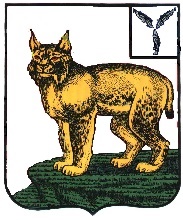 АДМИНИСТРАЦИЯТУРКОВСКОГО МУНИЦИПАЛЬНОГО РАЙОНА САРАТОВСКОЙ ОБЛАСТИПОСТАНОВЛЕНИЕОт 10.04.2019 г.   № 725Об установлении тарифов на платные услуги, предоставляемые муниципальным учреждением культуры «Турковский районный Дом культуры»В соответствии с Положением о порядке установления тарифов на услуги, предоставляемые муниципальными предприятиями и муниципальными учреждениями Турковского муниципального района, утвержденным решением Собрания депутатов Турковского муниципального района от 3 ноября 2011 года № 8/4, Уставом Турковского муниципального района администрация Турковского муниципального района ПОСТАНОВЛЯЕТ: 1.Установить тарифы на платные услуги, предоставляемые муниципальным учреждением культуры «Турковский районный Дом культуры», согласно приложению.2.Опубликовать настоящее постановление в официальном информационном бюллетене «Вестник Турковского муниципального района» и разместить на официальном сайте администрации Турковского муниципального района в информационно-телекоммуникационной сети «Интернет».3. Признать утратившими силу:постановление администрации Турковского муниципального района от 04 марта 2016 года № 186 «Об установлении тарифов на платные услуги, предоставляемые муниципальным учреждением культуры «Турковский районный Дом культуры»;постановление администрации Турковского муниципального района от24 января 2018 года № 39 «О внесении изменений в постановление администрации Турковского муниципального района от 04 марта 2016 года № 186»;пункт 1 постановления администрации Турковского муниципального района от 28 августа 2018 года № 648 «Об установлении тарифа на платную услугу, предоставляемую муниципальным учреждением культуры «Турковский районный Дом культуры»;постановление администрации Турковского муниципального района от 12 февраля 2019 года № 261 «Об установлении тарифа на платную услугу,предоставляемую муниципальным учреждением культуры «Турковский районный Дом культуры».4. Настоящее постановление вступает в силу со дня его официального опубликования.5. Контроль за исполнением настоящего постановления возложить на заместителя главы администрации муниципального района – начальника управления образования администрации муниципального района Исайкина С.П.Глава Турковского муниципального района 						А.В. НикитинПриложение к постановлению администрациимуниципального района от 10.04.2019 г. № 725Тарифына платные услуги, предоставляемые муниципальным учреждением культуры «Турковский районный Дом культуры»№ п/пНаименование платной услугиСтоимость, руб.1.Посещение дискотеки (разовое посещение)20,002.Посещение кинозала МУК «ТРДК», для детей25,003.Посещение Турковского краеведческого музея, для детей25,004.Посещение кинозала МУК «ТРДК», для взрослых30,005.Посещение Турковского краеведческого музея, для взрослых50,006.Посещение концерта МУК «ТРДК» (сельские дома культуры)50,007.Посещение концерта МУК «ТРДК» (районный дом культуры)100,008.Посещение детских кружков (абонемент на месяц)127,009.Творческое развитие детей 3-6 лет (в месяц)500,0010.Прокат костюмов500,0011.Новогодние поздравления на дому1000,0012.Проведение детских праздников и дней рождений2000,0013.Концертное оформление бракосочетаний2000,0014.Проведение профессиональных праздников для организаций3000,00